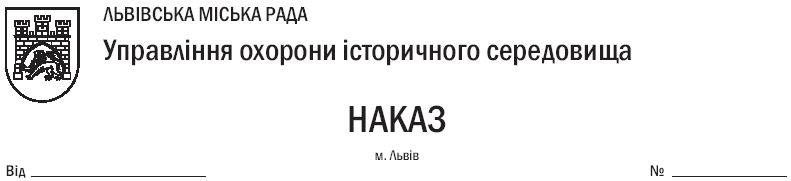 Про внесення  змін до  паспортів бюджетних програм на 2020 рік	Відповідно до статті 22 Бюджетного кодексу України, Ухвали Львівської міської ради від 29.11.2019 № 5984 «Про міський бюджет м. Львова на 2020 рік», Рішення виконавчого комітету Львівської міської ради від 24.07.2020 №645 «Про внесення змін до розподілу коштів бюджету розвитку міського бюджету м. Львова на 2020 рік» , та Правил складання паспортів бюджетних програм місцевих бюджетів та звітів про їх виконання, затверджених наказом Міністерства фінансів України від 26.08.2014 № 836 «Про деякі питання запровадження програмно-цільового методу складання та виконання місцевих бюджетів» із змінами і доповненнями, наказую:	Внести зміни в  паспорти бюджетних програм на 2020 рік, управлінню охорони історичного середовища, КПКВК МБ 1817670 «Внески до статутного капіталу суб’єктів господарювання», виклавши у редакції, що додається.В.о. начальника управління охорони                                         історичного середовища                                                                            О. В. Хандин